УТВЕРЖДЕНА
постановлением администрации МО Аннинское городское поселение от 25.01.2023 № 72 (приложение) 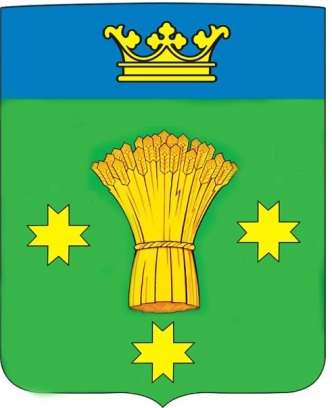 Муниципальная программа
«Содействие участию населения в осуществлении местного самоуправления в иных формах на территории административного центра МО Аннинское городское поселение»Ленинградская область2023Содержание программыПАСПОРТ
муниципальной программы «Содействие участию населения в осуществлении местного самоуправления в иных формах на территории административного центра МО Аннинское городское поселение»Раздел 1. Общая характеристика, основные проблемы и прогноз развития сферы реализации Муниципальной программыАдминистративным центром МО Аннинское городское поселение является городской посёлок Новоселье. На территории поселения расположено 14 населённых пунктов - 2 посёлка и 12 деревень. Муниципальная программа направлена на развитие объектов общественной инфраструктуры муниципального образования, предназначенных для обеспечения жизнедеятельности населения территорий административного центра (гп. Новоселье), создаваемых и(или) используемых в рамках решения вопросов местного значения и основанных на инициативных предложениях жителей территорий административных центров (гп. Новоселье). Программа разработана на основании Федерального закона от 06.10.2003 № 131-ФЗ «Об общих принципах организации местного самоуправления в Российской Федерации» и Областного закона от 15.01.2018 № 3-оз «О содействии участию населения в осуществлении местного самоуправления в иных формах на территориях административных центров и городских поселков муниципальных образований Ленинградской области» и направлена на содействие участию населения в осуществлении местного самоуправления в иных формах, не противоречащих Конституции Российской Федерации, Федеральному закону от 6 октября 2003 года № 131-ФЗ "Об общих принципах организации местного самоуправления в Российской Федерации", иным федеральным законам, Уставу Ленинградской области, областному законодательству, уставу муниципального образования.Раздел 2. Основные цели и задачи муниципальной программыЦели программы:- создание комфортных условий жизнедеятельности;- активизация местного населения в решении вопросов местного значения.Задачи программы:- благоустройство части территории, являющейся административным центром.Раздел 3. Сроки реализации муниципальной программыПериод реализации Программы с 2023 по 2025 г.Раздел 4. Характеристика основных мероприятий муниципальной программыПеречень мероприятий представлен в приложении 1 к Муниципальной программе.Раздел 5. Финансовое обеспечение муниципальной программыНастоящая программа реализуется при участии финансирования из бюджета Ленинградской области. Общий объем финансирования на 2023 год составляет 1260,477 тыс. руб.из них:средства областного бюджета – 1050,4 тыс. руб.средства местного бюджета – 200,077 тыс. руб.объем финансовых ресурсов граждан, юридических лиц (индивидуальных предпринимателей) - 10,0 тыс. руб.Конкретные объёмы финансирования уточняются ежегодно с учетом фактического выделения средств из бюджетов разных уровней на соответствующий год.Раздел 6. Ожидаемые результаты от реализации программыРеализация мероприятий Программы будет способствовать повышению уровня жизни населения в административном центре поселения, активизации участия граждан в решении вопросов местного значения, развитию иных форм местного самоуправления. Общая оценка эффективности реализации мероприятий Программы определяется достижением запланированных целевых показателей выполнения Программы в соответствии с приложением 2.Приложение 1к Муниципальной программе «Содействие участию населения в осуществлении местного самоуправления в иных формах на территории административного центра МО Аннинское городское поселение»План мероприятий
муниципальной программы «Содействие участию населения в осуществлении местного самоуправления в иных формах на территории административного центра МО Аннинское городское поселение»Приложение 2к Муниципальной программе «Содействие участию населения в осуществлении местного самоуправления в иных формах на территории административного центра МО Аннинское городское поселение»ФОРМАЕжеквартальный отчет
муниципальной программы «Содействие участию населения в осуществлении местного самоуправления в иных формах на территории административного центра МО Аннинское городское поселение»по состоянию на _______________Паспорт программы  ………………………………………………………………………………..3Раздел 1. Общая характеристика, основные проблемы и прогноз развития сферы реализации Муниципальной программы  ……………………………………………………………………….4Раздел 2. Основные цели и задачи муниципальной программы  ………………………………...4Раздел 3. Сроки реализации муниципальной программы  ……………………………………….4Раздел 4. Характеристика основных мероприятий муниципальной программы  ………………4Раздел 5.  Финансовое обеспечение муниципальной программы  ……………………………….4Раздел 6. Ожидаемые результаты от реализации программы  …………………………………...5Приложение 1. План мероприятий муниципальной программы «Содействие участию населения в осуществлении местного самоуправления в иных формах на территории административного центра МО Аннинское городское поселение»  ……..……………………...6Приложение 2. Ежеквартальный отчет администрации муниципального образования Аннинское городское поселение Ломоносовского муниципального района Ленинградской области о ходе реализации Плана мероприятий («Дорожной карты») по достижению значения целевого показателя результативности предоставления субсидии  ………………….7Полное наименованиеМуниципальная программа «Содействие участию населения в осуществлении местного самоуправления в иных формах на территории административного центра МО Аннинское городское поселение» (далее — Программа)Ответственный исполнитель муниципальной программыОтдел ЖКХ администрации муниципального образования Аннинское городское поселение Ломоносовского муниципального района Ленинградской областиУчастники муниципальной программы- Комитет по местному самоуправлению, межнациональным и межконфессиональным отношениям Ленинградской области;- граждане, юридические лица (индивидуальные предприниматели);- подрядные организации, определенные в соответствии с действующим законодательством.Подпрограммы (мероприятия) муниципальной программынетЦели муниципальной программы- создание комфортных условий жизнедеятельности;- активизация местного населения в решении вопросов местного значения.Задачи муниципальной программы- благоустройство части территории, являющейся административным центром.Этапы и сроки реализации муниципальной программы2023-2025 годыФинансовое обеспечение муниципальной программы - всего, в том числе по источникам финансирования1. Общий объем финансирования из средств местного бюджета по Программе: Общий объем финансирования на 2023 год составляет 1260,477 тыс. руб.из них:средства областного бюджета – 1050,4 тыс. руб.средства местного бюджета – 200,077 тыс. руб.объем финансовых ресурсов граждан, юридических лиц (индивидуальных предпринимателей) - 10,0 тыс. руб.2. Для реализации Программы могут быть привлечены целевые средства бюджетов других уровней.3. Для реализации Программы могут привлекаться внебюджетные средства.Ожидаемые результаты реализации муниципальной программыРеализация  мероприятий Программы будет способствовать  повышению уровня жизни населения, активизации участия граждан в решении вопросов местного значения, развитию иных форм местного самоуправления.№ п/пНаименование мероприятийВсего(тыс. рублей)Областной бюджет(тыс. рублей)Местный бюджет(тыс. рублей)Средства граждан, юридичес-ких лиц (предпри-нимателей)1.Ремонт автомобильной дороги общего пользования местного значения ул. Заречная, гп. Новоселье1260,4771050,4200,07710,0ИТОГО:1260,4771050,4200,07710,0№Наименование мероприятияСрок исполненияОтветственный исполнительОжидаемый результатСостояние исполнения